５月オンラインADI減災カフェ（Zoom）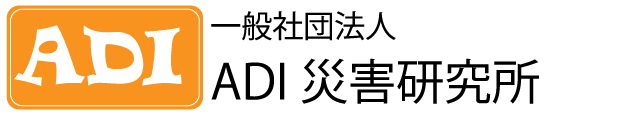 令和時代の防災・福祉担当職員の取り組みポイント～被害軽減に欠かせない福祉的支援の時代～令和になって、新型コロナ感染は収まらず、大雨や地震も多発しており、団塊の世代もあり後期高齢者の人口がピークを迎える中にあって、要配慮者の支援に関する法制度の改定が相次いでいます。今回は、市町村や社会福祉協議会等において、大規模災害から犠牲者を出さないことを目的とした、避難行動要支援者と福祉避難所に関する対策、重層的支援体制の活用、タイムライン活用による地域支援策、市町村のBCP、災害時初動行動のあり方、応援受援受援計画、帰宅困難者対策、在日外国人のための防災啓発等、市町村の福祉・防災担当職員のための業務遂行へのヒントとなる情報をご提供します。◆日　　時：５月１８日（水）１０：００～　約1時間◆講　　師：ADI災害研究所理事長　伊永　勉◆参加費等：無料◆対　　象：都道府県市町村・社会福祉協議会の職員等、ADI災害研究所会員◆実施方法：Zoomで実施＜お申込方法＞FAXまたはメールで下記の参加申込書をご利用いただくか、所属、お名前、メールアドレス(zoom招待メール送付先)をご連絡下さい。オンラインADI減災カフェ　プログラム申込書FAX　06-6359-7722　または、メール　info@adi-saigaikenkyusyo.comお問合せ　お申込みは　一般社団法人ADI災害研究所　URL http://www.adi-saigaikenkyusyo.com　　〒530-0015　大阪市北区中崎西1－8－24　アインズビル梅田807　TEL　06-6359-7711　FAX　06-6359-7722　　Email　info@adi-saigaikenkyusyo.com　申込ご担当者名所属機関名　部署ご連絡電話番号メールアドレスその他